Договор № _____об оказании платных образовательных услуг по дополнительным общеразвивающим программамг. Екатеринбург                                                              от «____» _______________ 20___г.Муниципальное автономное дошкольное образовательное учреждение - детский сад № 509 на основании лицензии выданной Министерством общего и профессионального образования Свердловской области, серия 66Л 01 № 0005011 от «11» июля 2016 г., регистрационный № 18847 сроком действия - бессрочно, в лице заведующего Никоновой Елены Юрьевны, действующей на основании Устава (в дальнейшем «Исполнитель» с одной стороны и_____________________________________________________________________________,                                                                           (ФИО, и статус законного представителя несовершеннолетнего  ребенка)(именуемый в дальнейшем «Заказчик»), с другой стороны, действующий в интересах несовершеннолетнего ребенка__________________________________________________________,                                                                               (Фамилия, имя ребенка)(именуемый в дальнейшем «Обучающийся»), заключили в соответствии с Гражданским кодексом Российской федерации, Законами Российской Федерации «Об образовании в РФ» и «О защите прав потребителей», а также Правилами оказания платных образовательных услуг в сфере дошкольного и общего образования, утвержденными Постановлением Правительства Российской федерации «Об утверждении Правил оказания платных образовательных услуг» от 15.08.2013 г. № 706, настоящий Договор о нижеследующем:1. Предмет договора1.1. Исполнитель обязуется предоставить образовательную услугу, а Заказчик обязуется оплатить образовательную услугу по предоставлению1.2. Срок освоения образовательной программы на момент подписания Договора составляет_________.1.3. Срок реализации данной услуги в соответствии с учебным планом составляет 9 месяцев в год.2. Права Исполнителя, Заказчика2.1 Исполнитель вправе:2.1.1. Самостоятельно осуществлять образовательный процесс, указанный в разделе 1. настоящего Договора, в пределах, предусмотренных Уставом Исполнителя, а также осуществлять подбор и расстановку кадров.2.1.2. Применять к Обучающемуся меры поощрения и меры дисциплинарного взыскания в соответствии с законодательством Российской Федерации, Уставом МАДОУ – детский сад № 509. 2.2. Заказчик вправе:2.2.1. Получать информацию от Исполнителя по вопросам организации и обеспечения надлежащего предоставления услуг, предусмотренных разделом 1. настоящего Договора.2.2.2.Обращаться к Исполнителю по вопросам, касающимся образовательного процесса.2.2.3.Пользоваться в порядке, установленном локальными нормативными актами, имуществом Исполнителя, необходимым для освоения образовательной программы.2.2.4. Принимать в порядке, установленном локальными нормативными актами, участие в социокультурных, оздоровительных и иных мероприятиях, организованных Исполнителем.2.2.4. Получать полную и достоверную информацию об оценке знаний, умений, навыков и компетенций, а также о критериях этой оценки.2.2.5. Заказчик, надлежащим образом исполнивший свои обязательства по настоящему Договору, имеет преимущественное право на заключение договора на новый срок по истечении срока действия настоящего договора.3. Обязанности Исполнителя,  Заказчика3.1 Исполнитель обязан:3.1.1Зачислить обучающегося выполнившего установленные законодательством Российской Федерации, учредительными документами, локальными нормативными актами Исполнителя условия приема, в качестве Обучающегося.3.1.2. Довести до Заказчика информацию, содержащую сведения о предоставлении платных образовательных услуг в порядке и объеме, которые предусмотрены Законом Российской Федерации "О защите прав потребителей" и Федеральным законом "Об образовании в Российской Федерации".3.1.3.Организовать и обеспечить надлежащее предоставление образовательных услуг, предусмотренных разделом I настоящего Договора. Образовательные услуги оказываются в соответствии с федеральным государственным образовательным стандартом или федеральными государственными требованиями, учебным планом, в том числе индивидуальным, и расписанием занятий Исполнителя.3.1.4. Обеспечить Обучающемуся предусмотренные выбранной образовательной программой условия ее освоения.3.1.5. Сохранить место за Обучающимся в случае пропуска занятий по уважительным причинам (с учетом оплаты услуг, предусмотренных разделом I настоящего Договора).3.1.6. Принимать от Обучающегося и (или) Заказчика плату за образовательные услуги.3.1.7. Обеспечить Обучающемуся уважение человеческого достоинства, защиту от всех форм физического и психического насилия, оскорбления личности, охрану жизни и здоровья.3.1.8. Обучающийся обязан соблюдать требования, установленные в статье 43 Федерального закона от 29 декабря 2012 г. N 273-ФЗ "Об образовании в Российской Федерации", в том числе:3.1.9. Выполнять задания для подготовки к занятиям, предусмотренным учебным планом, в том числе индивидуальным.3.1.10. Извещать Исполнителя о причинах отсутствия на занятиях.3.1.11. Обучаться в образовательной организации по образовательной программе с соблюдением требований, установленных федеральным государственным образовательным стандартом или федеральными государственными требованиями и учебным планом, в том числе индивидуальным, Исполнителя.3.1.12. Соблюдать требования учредительных документов, правила внутреннего распорядка и иные локальные нормативные акты Исполнителя.3.2. Заказчик обязан:3.2.1. Своевременно вносить плату за предоставляемые Воспитаннику услуги, указанные в разделе 1 настоящего договора, в размере и порядке, определенным настоящим Договором, а также предоставлять платежные документы, подтверждающие такую оплату.3.2.2. Извещать Исполнителя об уважительных причинах отсутствия Воспитанника (по болезни, отпуск). Предоставить документ, подтверждающий причины отсутствия (справка от врача, заявление на имя заведующего).3.2.3. Проявлять уважение к педагогам, администрации и техническому персоналу Исполнителя.3.2.4 Соблюдать требования учредительных документов и локальных нормативных актов Исполнителя.3.2.5. Обеспечить посещение Потребителем занятий согласно расписания.5.    Стоимость услуг, сроки и порядок их оплаты.5.1. Заказчик оплачивает услугу на основании Калькуляции платной дополнительной образовательной услуги в размере 1 200 рублей за 1 месяц, по факту посещения.5.2. Оплата производится не позднее 10 числа текущего месяца в безналичном порядке, по квитанции со штрих-кодом установленного образца на расчетный счет Исполнителя. 5.3. Увеличение стоимости образовательных услуг после заключения Договора не допускается, за исключением увеличения стоимости указанных услуг с учетом уровня инфляции, предусмотренного основными характеристиками федерального бюджета на очередной финансовый год и плановый период.6.    Основания изменения и расторжения договора6.1. Условия, на которых заключен настоящий договор, могут быть изменены либо по соглашению сторон, либо в соответствии с действующим законодательством Российской Федерации.6.2. Настоящий договор может быть расторгнут по соглашению сторон. По инициативе одной из сторон договор может быть расторгнут по основаниям, предусмотренным действующим законодательством Российской Федерации.6.3. Договор в любое время может быть расторгнут Заказчиком, при условии оплаты Исполнителю фактически понесенных расходов и услуг, оказанных до момента отказа.6.4. Настоящий договор может быть расторгнут по инициативе Исполнителя в одностороннем порядке в случаях:- просрочки оплаты стоимости платных образовательных услуг сроком 1 месяц;- в иных случаях, предусмотренных законодательством Российской Федерации.6.5. Настоящий договор может быть расторгнут досрочно:- по инициативе родителей (законных представителей) Воспитанника, в том числе в случае перевода Воспитанника для продолжения освоения образовательной программы в другую организацию, осуществляющую образовательную деятельность.- по обстоятельствам, не зависящим от воли Обучающегося или родителей) законных представителей).6.6. Исполнитель в праве отказаться от исполнения обязательств по Договору при условии полного возмещения Заказчику убытков.6.7. Заказчик вправе отказаться от исполнения настоящего Договора при условии оплаты Исполнителю фактически понесенных расходов, связанных с исполнением обязательств по Договору.Ответственность Исполнителя, Заказчика7.1 За неисполнение или ненадлежащее исполнение своих обязательств по Договору Стороны несут ответственность, предусмотренную законодательством Российской Федерации и Договором.При обнаружении недостатка образовательной услуги, в том числе оказания ее не в полном объеме, предусмотренном образовательными программами (частью образовательной программы), Заказчик вправе по своему выбору потребовать:7.2.1. Безвозмездного оказания образовательной услуги;7.2.2. Соразмерного уменьшения стоимости оказанной образовательной услуги;7.2.3. Возмещения понесенных расходов по устранению недостатков оказанной образовательной услуги своими силами или третьими лицами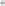 Заказчик вправе отказаться от исполнения Договора и потребовать полного возмещения убытков, если в __________срок недостатки образовательной услуги не устранены Исполнителем. Заказчик также вправе отказаться от исполнения Договора, если им обнаружен существенный недостаток оказанной образовательной услуги или иные существенные отступления от условий Договора.7.4 Если Исполнитель нарушил сроки оказания образовательной услуги (сроки начала и (или) окончания оказания образовательной услуги и (или) промежуточные сроки оказания образовательной услуги) либо если во время оказания образовательной услуги стало очевидным, что она не будет осуществлена в срок, Заказчик вправе по своему выбору:Назначить Исполнителю новый срок, в течение которого Исполнитель должен приступить к оказанию образовательной услуги и (или) закончить оказание образовательной услуги;Поручить оказать образовательную услугу третьим лицам за разумную цену и потребовать от Исполнителя возмещения понесенных расходов;7.4.3. Потребовать уменьшения стоимости образовательной услуги;7.4.4.  Расторгнуть Договор.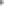 Заказчик вправе потребовать полного возмещения убытков, причиненных ему в связи с нарушением сроков начала и (или) оказания образовательной услуги, а также в связи с недостатками образовательной услуги.7. Срок действия ДоговораНастоящий договор вступает в силу со дня его заключения Сторонами и действует до полного исполнения Сторонами образовательной услуги «31» мая 2017 г.8. Заключительные положенияСведения, указанные в настоящем Договоре, соответствуют информации, размещенной на официальном сайте Исполнителя в сети «Интернет» на дату заключения настоящего Договора.Под периодом предоставления образовательной услуги (периодом обучения) понимается промежуток времени с даты издания приказа о зачислении Воспитанника в образовательную организацию до даты издания приказа об окончании обучения или отчисления Воспитанника из образовательной организации.Настоящий Договор составлен в двух экземплярах, по одному для каждой из Сторон. Все экземпляры имеют одинаковую юридическую силу. Изменения и дополнения настоящего Договора могут производиться только в письменной форме и подписываться уполномоченными представителями сторонИзменения Договора оформляются дополнительными соглашениями к Договору.Адреса и реквизиты сторон.Наименование платной образовательной услугиФорма предоставления (оказания) услугиНаименование образовательной программы (курса)Стоимость услуги, руб.Количество академических часовКоличество академических часовНаименование платной образовательной услугиФорма предоставления (оказания) услугиНаименование образовательной программы (курса)Стоимость услуги, руб.в неделюв месяцПрисмотр и уход за детьми в форме вечерней группы «Играем вместе»групповая-1 200521,90Учреждение:Муниципальное автономное дошкольное образовательное учреждение – детский сад № 509Департамент финансов Екатеринбурга. Екатеринбург, пер. Трактористов, 17 А,тел. (343) 269-17-15 (факс); 269-17-20, ИНН 6674371965 КПП 667901001Л/сч. 79062004049Р/сч. 40701.810.9.0000.3000001Уральское ГУ Банка РоссииБИК 046577001ОКТМО 65701000001КБК 90630500000040000180КПП 667901001_________________________/Никонова Е.Ю.М.П.Родитель (законный представитель):___________________________________Ф.И.О.___________________________________паспортные данные (№, кем выдан, дата выдачи)______________________________________________________________________адрес по прописке_____________________________________________________/________________________          Подпись                 РасшифровкаДата заполнения «___»_______________20___ г.